OBSERVACIONES: ……………………………………………………………………………………………………………………………………………………………………………………………………………Anexo del Reglamento de la Ley de Transparencia y Acceso a la Información PublicaANEXO – DECRETO SUPREMO N° 072-2003-PCM(El Decreto Supremo de la referencia se publicó en la edición del 7 de agosto de 2003, página 249373)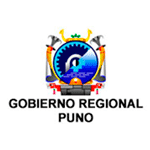 SOLICITUD DE ACCESO A LA INFORMACION PUBLICA(Texto Único Ordenado de la Ley N° 27806, Ley de Transparencia y Acceso a la información Pública, aprobado por Decreto Supremo N° 043-2003-PCM)N° DE REGISTROFORMULARIO 001SOLICITUD DE ACCESO A LA INFORMACION PUBLICA(Texto Único Ordenado de la Ley N° 27806, Ley de Transparencia y Acceso a la información Pública, aprobado por Decreto Supremo N° 043-2003-PCM)FUNCIONARIO Y/O SERVIDOR  RESPONSABLE DE ENTREGAR LA INFORMACIONNombre: Leandro Alejandro, ARUQUIPA QUISPEResolución de Designación: R.E.R. Nº 160-2023-GR-GR PUNOCorreo: transparencia@regionpuno.gob.peDATOS DEL SOLICITANTEDATOS DEL SOLICITANTEDATOS DEL SOLICITANTEDATOS DEL SOLICITANTEAPELLIDOS Y NOMBRES/ RAZON SOCIALAPELLIDOS Y NOMBRES/ RAZON SOCIALDOCUMENTO DE IDENTIDADD.N.I./L.M./C.E./OTRODOCUMENTO DE IDENTIDADD.N.I./L.M./C.E./OTRO			DOMICILIO			DOMICILIO			DOMICILIO			DOMICILIOAV/CALLE/JR/PSJ.N°/DPTO./INT.DISTRITOURBANIZACIONPROVINCIADEPARTAMENTOCorreo electrónicoTELEFONOINFORMACION SOLICITADA:INFORMACION SOLICITADA:INFORMACION SOLICITADA:INFORMACION SOLICITADA:DEPENDENCIA DE LA CUAL SE REQUIERE LA INFORMACIONFORMA DE ENTREGA DE LA INFORMACIÓN (MARCAR CON UN “X”FORMA DE ENTREGA DE LA INFORMACIÓN (MARCAR CON UN “X”FORMA DE ENTREGA DE LA INFORMACIÓN (MARCAR CON UN “X”FORMA DE ENTREGA DE LA INFORMACIÓN (MARCAR CON UN “X”FORMA DE ENTREGA DE LA INFORMACIÓN (MARCAR CON UN “X”FORMA DE ENTREGA DE LA INFORMACIÓN (MARCAR CON UN “X”FORMA DE ENTREGA DE LA INFORMACIÓN (MARCAR CON UN “X”FORMA DE ENTREGA DE LA INFORMACIÓN (MARCAR CON UN “X”COPIA SIMPLECDCorreo electrónicoOTROFIRMAAPELLIDOS Y NOMBRESFECHA Y HORA DE RECEPCION